Контрольная работа по экологииЭкологическая информация в газете «Челнинские известия»1. Характеристика газеты «Челнинские известия»Газета выходит с 1930 года. "Челнинские известия" - единственная русскоязычная газета в Набережных Челнах с периодичностью выхода 2 раза в неделю (среда, пятница). Периодичность выпуска – 250 номеров в год.Количество полос: по средам - 8; по пятницам – 20-24. Формат газеты: А3.Специализация: Общественно-политические, универсальные издания.Освещает весь спектр городской жизни: политику, промышленность, строительство, ЖКХ, образование, здравоохранение, правопорядок, связь, торговлю, культуру, спорт. Ориентирована на широкий круг читателей: экономически активную часть горожан, руководителей предприятий и организаций всех форм собственности, представителей малого и среднего бизнеса, интеллигенцию, а также людей старшего поколения, женщин, учащуюся и работающую молодежь…Ежедневно работает "Горячая линия". Тираж сертифицирован - 10000.Способы распространения: подписка и продажа по свободной цене.Бумага: обложка - офсетная, внутри - офсетная. Цвет: обложка - цветная, внутри – цветная + чёрно-белаяУчредитель: ОАО «Татмедиа».Издатель: ОАО «Татмедиа».Главный редактор газеты - Артамонова Александра Николаевна, председатель Набережночелнинского отделения Союза журналистов Республики Татарстан, член Союза журналистов Республики Татарстан и России, заслуженный работник культуры РТ.Количество сотрудников: 20.В газете присутствуют полосные и подборочные рубрики. Одни из них являются постоянными из номера в номер, другие – появляются только в определённых номерах.К постоянным рубрикам относятся «Подробности», «В городе моём», «Вопрос-ответ», «События недели», «Главное», «Республика», «Страна и мир», «Информ-строка», «Со всех сторон», «Человек и закон», «Сегодня», «События и факты», «Общество», «Фан-клуб», «Спорт», «Блиц-информ», «Калейдоскоп», «Картина дня», «На разные темы», «Здоровье», «Сообщения», «Документы», «Панорама недели». Остальные рубрики появляются лишь в каких-то отдельных номерах. Название подрубрики полностью отражает содержание материала и зависит от него.Материалы, размещённые в рубрике «События недели», подготовлены при содействии агентства «Татмедиа».2. Анализ экологической информации в газетеВсего мною было проанализировано 247 номеров – со 2 января по 19 декабря 2008 года.Экологическая информация встретилась в 51 материале. Их краткая характеристика представлена в таблице «Материалы, содержащие экологическую информацию». В ней указывается номер выпуска газеты, дата выхода номера, название материала, тематические особенности материалов, рубрики, в которых данные материалы представлены, страницы, на которых размещены, занимаемый объём на полосе, имеются ли иллюстрации к материалу.Таблица 1. Материалы, содержащие экологическую информацию На основании данной таблицы можно сделать следующие выводы: чаще всего материалы, содержащие экологическую информацию, имеют небольшой объём и расположены в новостных подборках. Информация в них даётся сжато, без конкретики. Отвечает на вопросы: «Что? Где? Когда?». За целый год опубликовано всего 4 проблемные статьи, с такими заголовками, как «Этот пластик не задушишь, не убьёшь», «Все мы, братья, свиньи?», «Какова цена безответственности?» и «Не всё полезно, что в рот полезло». Вообще слово «экология» в заголовке встречается всего лишь один раз за весь год. Однако от этого заголовки не стали менее яркими и содержательными, в них часто отражается содержание материала, так же как и в подрубриках. Из 51 материала иллюстрации есть только к 19. Это объясняется тем, что большинство материалов имеют небольшой объём. Примечательно, что в начале года материалы с экологической тематикой выходили чаще, чем в конце. Постепенно всё большую площадь газеты занимает информация о мировом кризисе.Всю информацию можно разделить на несколько групп: 1. Информация, посвящённая проблеме загрязнения окружающей среды, связанная с вопросами её охраны – 12 материалов.2. Информация, посвящённая глобальному потеплению – 2 материала3. Информация, посвящённая экологии взаимоотношений – 21 материал4. Отчёты с заседаний и слушаний по поводу экологии и экологических отношений – 7 материалов5. Информация, связанная с утилизацией отходов – 7 материалов.6. Информация, посвящённая добыче полезных ископаемых – 2 материала.Данные о количественном соотношении этих групп информации представлены в диаграмме 1.Диаграмма 1. Количественное соотношение тематических групп информации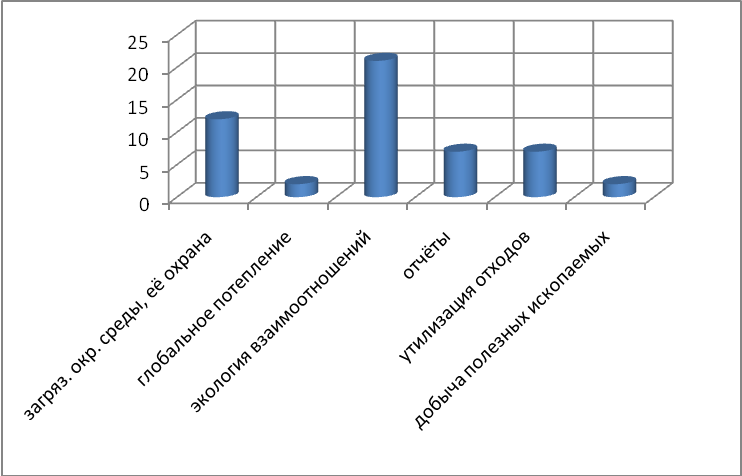  Жанровые особенности материалов следующие:Отчёт – 7, заметка – 14, новости в подборках – 16, проблемная статья – 4, расширенная информация – 6.Данные так же представлены в диаграмме. Диаграмма 2. Жанровые особенности материалов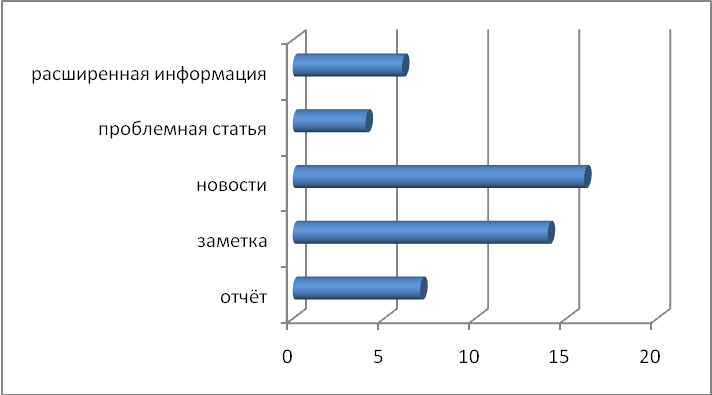 Постоянным автором является Лариса Куренщикова, иногда можно встретить такие имена, как Венера Беляева, Шамиль Гиреев Ирина Храменкова, Евгения Черноусова. Новости в подборках подписей не имеют.Особенности стиля разберём на примере материала «Какова же цена безответственности?»Автор – Лариса Куренщикова. По жанру это проблемная статья. По объёму материал занимает чуть меньше половины полосы. Рубрика говорящая: «актуально».Поводом к написанию статьи послужило письмо одной из читательниц. Она жаловалась на санитарную службу за то, что они отстреливают бездомных животных на глазах не только взрослых, но и детей. Что убивают не только больных и агрессивных животных, а всех, даже беззащитных щенят. Она просит принимать какие-то более гуманные меры.В ответ журналистка описывает ситуацию за границей, в Чехии, где просто не выбрасывают животных на улицу. Далее говорит о том, какая обстановка у нас в городе, о том, что на уровне администрации прорабатывается вопрос об открытии приюта для безнадзорных четвероногих. Приводится статистика покусанных граждан за 2 года, говорится о безответственности хозяев, которые выбрасывают своих питомцев на улицу. Звучит призыв к милосердию и благоразумию.Статья написана достаточно простым, понятным большой массе населения языком. Структура материала построена достаточно грамотно. Присутствует иллюстрация, правда без подписи.Вообще вся информация на экологическую тематику в данной газете излагается простым, понятным языком. Что и не удивительно, ведь целевая аудитория достаточно широка.3. Выводы и рекомендацииВ целом, организация материала в «Челнинских известиях» мне понравилась. Периодичность появления экологической информации достаточно высока для социально-политической газеты.Правда, есть и кое-какие замечания.Во-первых, что касается вёрстки. Хотелось бы, чтобы всё-таки учитывались модульные сетки, а то иногда не понятно, что к чему относится. Нет единства.Во-вторых, отсутствуют подписи к иллюстрациям.В-третьих, хотелось бы, чтоб материалы, посвящённые экологии стали больше по объёму и глубже по содержанию.№ выпускаДатаНазваниематериалаТемаРубрикаСтраницаЗанимаемаячасть площади полосыИллюстрации№№ 11-1318 января2008Газовая атака: кто следующий?Взрывы бытового газа в жилых помещенияхГлавноеПодрубрика: Будьте осторожны!51/3НетКонец пестицидамУничтожение опасных отходовСобытия недели: республикаПодрубрика: информ-строка61/8НетГрадус повышаетсяНынешний год войдёт в десятку самых жаркихСобытия недели: страна и мирПодрубрика: со всех сторон71/8НетПакеты под запретомВ Китае установили норму толщины полиэтиленовых пакетов (0,025 мм)События недели: страна и мирПодрубрика: со всех сторон71/8Нет№№ 16-1825 январяВсе болезни от денег?Вирус гриппа может сохраняться на денежных купюрах до 17 днейСобытия недели: страна и мирПодрубрика: со всех сторон71/8НетЧем вреден мобильный телефон?Влияние сотовых на здоровье детейПравила безопасности211/4Есть№№ 19-2030 январяЗимние проказыПревышение норм осадковАктуально11/2Есть№№ 21-231 февраляБез названия (новости в подборках)Новый полигон твёрдых бытовых отходов достроятАбзац-информ11/8НетСитуация взята под контрольВыбросы биологических отходов, часть стоков попала в КамуПанорама неделиПодрубрика: подробности31/5ЕстьКонвенция спасёт страну?Присоединение России к Рамочной конвенции Всемирной организации борьбы с табакокурениемПуть к здоровью211/3Есть№№ 24-256 февраляНужны нестандартные решения188 кг загрязняющих веществ в атмосфере пришлось на 1 жителя города в 2007 году. Доклад НасыбуллинаДеловой понедельник, 4 февраля21/6НетГлавная цель – повышение качества жизни челнинцаЭкология. План на 2008 год.С сессии Горсовета32/8Нет№№ 47-497 мартаКуда девать мусор?Нашёлся инвестор, готовый достроить ТБОСверим часы41/7НетДа будет свет… из навоза!Холдинг «Химком-Агро» намерен получить тепловую и электрическую энергию из животноводческих отходовСобытия недели: республикаПодрубрика: информ-строка61/8НетПластиковая земля ветра не боитсяЯпонские учёные разработали альтернативный вариант почвыСобытия недели: страна и мирПодрубрика: со всех сторон71/8Нет№№ 52-5414 мартаЗа и против14 марта – день борьбы против плотин, за реки, воду и жизнь.Без рубрики131/3ЕстьНе всё полезно, что в рот полезлоСодержание в продуктах генно-модифицированных веществСобытия недели: обществоПодрубрика: мутанты на тарелке171/2ЕстьДом… для собакСтроительство приюта для безнадзорных животных на Элеваторной гореЖдём211/5Есть№№ 57-5921 мартаОлег Морозов: «Необходимо усилить ответственность за незаконную порубку деревьев и кустарников»Разработка федерального законаБез рубрики21/3НетЧто показали проверкиИтоги месячника проверки качества нефтепродуктов РТбрифинг31/3Нет№№ 60-6126 мартаБез названия (новости в подборках)Презентация книги Людмилы Карташевой «Места заповедные»Абзац-информ11/8Нет«Живая вода» для «Золотой рыбки»Новая система очистки воды в д/с №34 «Золотая рыбка»Акция51/3ЕстьДеловой понедельникО продуктах, воздухе и воде.Без рубрики21/2Нет№№ 67-694 апреляЭкология может и спроситьСостояние очистных сооруженийБез рубрики31/3НетЗакон – тайга, Лесник - хозяинГородская прокуратура обнаружила многочисленные нарушения Лесного кодекса РФ в ГБУ «Нижнекамское лесничество»События недели: человек и законПодрубрика: щепки летят81/3Есть№№ 70-719 апреляДеловой понедельникКогда начнётся ледоход?7 апреля21/2НетКакова цена безответственности?Увеличение бездомных животных, их отстрелАктуально51/2Есть№№ 72-7411 апреляЖгут траву – горят домаВысокая пожароопасность в лесах республики и прилегающих к ним населённых пунктах.События недели: главноеПодрубрика: МЧС предупреждает51/3НетПрочь руки от берёзы!Операция «белая берёза» стартовала в НижнекамскеСобытия недели: республикаПодрубрика: информ-строка61/8НетГрадус падает, но не сильноМетеорологи полагают, что по среднегодовым показателям 2008 год будет прохладнее, чем предыдущиеСобытия недели: калейдоскопПодрубрика: у природы нет плохой погоды201/4Есть№№ 77-7918 апреляПестициды – в утильПринятие Кабмином РТ программы контроля за оборотом, хранением и утилизацией химических средств защиты растенийСобытия недели: республикаПодрубрика: информ-строка61/8НетМиру не хватает едыЗапасы продуктов питания и воды убываютСобытия недели: страна и мирПодрубрика: Дефицит, однако71/3Есть№№ 82-8425 апреляИ водой заливали, землёй засыпали, а она всё горитЦелую неделю полыхала Самосыровская свалкаСобытия недели: главноеПодрубрика: большой пожар51/2ЕстьДиректор ГЭС хуже браконьера?Переполнение бассейна водохранилища с наступлением паводка из-за резких сбросов воды.События недели: человек и законПодрубрика: Осторожно, нерест!101/4Нет№№ 85-8730 апреляОсторожно, воздух!Операция «Чистый воздух»События недели: республикаПодрубрика: информ-строка61/8НетСохраним природу для себяАкция школьников города, призывающая бережно относится к окружающей средеАкция131/6Есть№№ 92-9414 маяДеловой понедельник. Кто срубил деревья?Отчёт А. Насыбуллина о санитарно-экологической обстановке в городе2 мая31/2Нет№№ 122-12527 июняСеверный полюс таетБыстрее, чем ожидалось, тает ледяной покров на Северном полюсеСобытия недели: страна и мирПодрубрика: со всех сторон71/8НетОсторожно, мыши!Ожидается рост заболеваемости геморрагической лихорадкой с почечным синдромомСобытия недели: обществоПодрубрика: Минздрав предупреждает171/4Есть№№ 138-14018 июняВся природа в отходахОтходы производства и потребителей наносят наибольший вред природеСобытия недели: республикаПодрубрика: зелёный патруль61/3Нет№№ 147-1491 августаВсе мы, братья, свиньи?Загрязнение леса мусоромСобытия недели: главноеПодрубрика: Что такое плохо51/2Есть№№ 177-17912 сентябряИ нефть добыть, и природу сохранитьВыставки «Нефть, заз. Нефтехимия – 2008» и «Промышленная экология и безопасность»События недели: республикаПодрубрика: информ-строка41/8Нет№№ 192-1943 октябряК чистой воде шли всем миромБугульме присудили награду ООН-Хабитат за реализацию проекта по обеспечению жителей чистой родниковой водойСобытие недели: республикаПодрубрика: Знай наших!61/3Есть№№ 197-19910 октябряОсторожно, мыши!Ситуация с заболеваемостью гемаррагической лихорадкой резко ухудшилась в Татарстане в этом годуСобытия недели: республикаПодрубрика: информ-строка61/8НетНефть побила рекордВ сентябре в России добывалось 9, 82 мил. нефти в суткиСобытия недели: страна и мирПодрубрика: со всех сторон71/8НетЗабор в лесу снесутВ Альметьевске был огорожен забором солидный участок лесаСобытия недели: человек и законПодрубрика: вход свободный81/6Нет№№ 202-20417 октябряКто портит воздух?Установка постов наблюдения за состоянием атмосферного воздуха а РТСобытия недели: республикаПодрубрика: информ-строка61/8Нет№№ 207-20924 октябряНе останавливая сточных водВпервые за 30 лет провели ремонтные работы 07-го коллектораНоу-хау41/6ЕстьГубит сточная вода5 предприятий РТ уличены в отравлении окружающей среды грязными сточными водамиСобытия недели: республикаПодрубрика: информ-строка61/8НетБезопасную еду пометят15 октября в России введена система добровольной сертификации «Биологически опасно»События недели: страна и мирПодрубрика: со всех сторон71/8Нет№№ 230-23228 ноябряЭтот пластик не задушишь, не убьёшьПроблема переработки пластикаСобытия недели: калейдоскопПодрубрика: Практично, но не экологично201/2Есть